Conroe FFA Alumni Constitution & Bylaws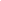 ARTICLE 1.  NAMEThe name of this society shall be the Conroe FFA Alumni.  It is a chartered local affiliate of the Texas FFA Alumni Association that in turn is chartered by the National FFA Alumni Association.ARTICLE II.  OBJECTThe object of this society shall be to support and promote the FFA, FFA activities, and agricultural education on local, state and national levels; to provide engagement opportunities to former FFA members and supporters of FFA and agricultural education; to promote greater knowledge of the agricultural industry and support education in agriculture; to cooperate with the local FFA chapter, and FFA at the state and national level; to promote and maintain an appreciation of the American free enterprise system; and to promote the personal development aspect of FFA.ARTICLE III.  MEMBERS	Section 1.  Membership shall be open to all who support agricultural education and FFA.	Section 2.  Annual local dues shall be recommended by the Executive Board and fixed by the membership.  They shall include National FFA Alumni Association dues ($10.00) and Texas State FFA Alumni dues (10.00) and Conroe FFA Alumni dues ($10.00) which may be applicable.  A member is considered in good standing with full voting privileges if their dues are paid in full based on the fiscal year of the society.ARTICLE IV.  OFFICERS	Section 1.  Officers and Duties.  The officers of the society shall be a President, Vice President, Secretary, and Treasurer.  Other officers may be elected as needed.  The officers shall perform the duties prescribed by these bylaws and by the parliamentary authority adopted by the society.	Section 2.  Nomination Procedure, Time of Elections.  Nominations and election of officers shall occur at the annual meeting.  	Section 3.  Ballot Election, Term of Office.  The officers shall be elected by ballot to serve for one (1) year or until their successor is elected and their term of office shall begin at the close of the annual meeting at which they are elected.  Section 4.  Office-Holding Limitations.  No member shall serve for more than three (3) terms in the same office.  ARTICLE V.  MEETINGSSection 1.  Regular Meetings.  The regular meetings of the society shall be held on the second Tuesday of each month unless otherwise ordered by the society.Section 2.  Annual Meetings.  The regular meeting in (May) shall be known as the annual meeting and shall be for the purpose of electing officers, receiving reports of officers and committees and for any other business that may arise.Section 3.  Special Meetings.  Special meetings may be called by the President, the Executive Board, or a quorum of the members with two weeks’ notice.  No business should be conducted except those items stated in the call of the special meeting.Section 4.  Quorum.  A quorum shall consist of a majority of dues paying members of the affiliate in good standing.  ARTICLE VI.  EXECUTIVE BOARDSection 1.  Board Composition.  The officers of the society, an ex officio current representative from the FFA chapter, and a ex officio local chapter advisor shall constitute the Executive Board.Section 2.  Board Duties and Powers.  The Executive Board shall have general supervision of the affairs of the society between its business meetings, fix the hours and place of meetings, make recommendations to the society, and perform such other duties as are specified in these bylaws. The Board shall be subject to the orders of the society, and none of its acts shall conflict with action taken by the society.Section 3.  Board Meetings.  Unless otherwise ordered by the Board, regular and special meetings of the Executive Board shall be held immediately preceding regular and special meetings of the society.  Additional special meetings of the Board may be called by the President.ARTICLE VII.  COMMITTEES	Standing or special committees shall be appointed by the President as the society or Executive Board shall from time to time deem necessary to carry on the work of the society.  The President shall be ex officio a member of all committees.ARTICLE VIII.  PARLIAMENTART AUTHORITYThe rules contained in the current edition of Robert’s Rules of Order Newly Revised shall govern the society in all cases to which they are applicable and in which they are not inconsistent with these bylaws and any special rules of order the society may adopt.ARTICLE IX.  AMENDMENT OF BYLAWSThese bylaws may be amended at any regular meeting of the society by a two-thirds vote, provided that the amendment has been submitted in writing at the previous regular meeting.